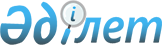 О внесении изменений в решение 31 сессии Бухар-Жырауского районного маслихата от 11 января 2019 года № 6 "О районном бюджете на 2019-2021 годы"
					
			С истёкшим сроком
			
			
		
					Решение Бухар-Жырауского районного маслихата Карагандинской области от 29 ноября 2019 года № 4. Зарегистрировано Департаментом юстиции Карагандинской области 6 декабря 2019 года № 5568. Прекращено действие в связи с истечением срока
      В соответствии с Кодексом Республики Казахстан "Бюджетный кодекс Республики Казахстан" от 4 декабря 2008 года, Законом Республики Казахстан "О местном государственном управлении и самоуправлении в Республике Казахстан" от 23 января 2001 года районный маслихат РЕШИЛ:
      1. Внести в решение 31 сессии Бухар-Жырауского районного маслихата от 11 января 2019 года №6 "О районном бюджете на 2019-2021 годы" (зарегистрировано в Реестре государственной регистрации нормативных правовых актов за №5149, опубликовано в Эталонном контрольном банке нормативных правовых актов Республики Казахстан в электронном виде 23 января 2019 года, в районной газете "Buqar jyraý jarshysy" №4 от 26 января 2019 года) следующие изменения:
      1) пункт 1 изложить в следующей редакции:
      "1. Утвердить бюджет Бухар-Жырауского района на 2019-2021 годы согласно приложениям 1, 2 и 3 соответственно, в том числе на 2019 год в следующих объемах:
      1) доходы – 10 737 934 тысяч тенге, в том числе по: 
      налоговым поступлениям – 1 720 854 тысяч тенге;
      неналоговым поступлениям – 14 493 тысяч тенге;
      поступлениям от продажи основного капитала – 18 566 тысяч тенге;
      поступлениям трансфертов – 8 984 021 тысяч тенге;
      2) затраты – 10 780 429 тысяч тенге;
      3) чистое бюджетное кредитование – 55 532 тысяч тенге, в том числе:
      бюджетные кредиты – 102 262 тысяч тенге;
      погашение бюджетных кредитов – 46 730 тысяч тенге;
      4) сальдо по операциям с финансовыми активами – 0 тысяч тенге:
      приобретение финансовых активов – 0 тысяч тенге;
      поступления от продажи финансовых активов государства – 0 тысяч тенге;
      5) дефицит (профицит) бюджета – минус 98 027 тысяч тенге;
      6) финансирование дефицита (использование профицита) бюджета – 98 027 тысяч тенге, в том числе:
      поступление займов – 102 262 тысяч тенге; 
      погашение займов – 46 731 тысяч тенге;
      используемые остатки бюджетных средств – 42 496 тысяч тенге.";
      2) пункт 5 изложить в следующей редакции:
      "5. Утвердить резерв акимата Бухар-Жырауского района на 2019 год в размере 29 423 тысяч тенге.".
      3) приложения 1, 4, 6, 7 к указанному решению изложить в новой редакции согласно приложениям 1, 2, 3, 4 к настоящему решению.
      2. Настоящее решение вводится в действие с 1 января 2019 года. Районный бюджет на 2019 год Целевые трансферты и бюджетные кредиты из республиканского и областного бюджета на 2019 год Затраты районного бюджета по селам, поселкам, сельским округам на 2019 год
      продолжение таблицы
      продолжение таблицы
      продолжение таблицы
      продолжение таблицы
      продолжение таблицы
      продолжение таблицы Распределение трансфертов органам местного самоуправления между селами, поселками, сельскими округами на 2019 год
					© 2012. РГП на ПХВ «Институт законодательства и правовой информации Республики Казахстан» Министерства юстиции Республики Казахстан
				
      Председатель сессии

М. Абрамова

      Секретарь маслихата

А. Әли
Приложение 1
к решению 41 сессии
Бухар-Жырауского
районного маслихата
от 29 ноября 2019 года №4Приложение 1
к решению 31 сессии
Бухар-Жырауского
районного маслихата
от 11 января 2019 года №6
Категория
Категория
Категория
Категория
Сумма (тысяч тенге)
Класс
Класс
Класс
Сумма (тысяч тенге)
Подкласс 
Подкласс 
Сумма (тысяч тенге)
Наименование
Сумма (тысяч тенге)
1
2
3
4
5
I. Доходы
10 737 934
1
Налоговые поступления
1 720 854
01
Подоходный налог
291 276
2
Индивидуальный подоходный налог
291 276
03
Социальный налог
550 342
1
Социальный налог
550 342
04
Hалоги на собственность
752 294
1
Hалоги на имущество
678 175
3
Земельный налог
11 643
4
Hалог на транспортные средства
55 576
5
Единый земельный налог
6 900
05
Внутренние налоги на товары, работы и услуги
115 142
2
Акцизы
3 800
3
Поступления за использование природных и других ресурсов
100 242
4
Сборы за ведение предпринимательской и профессиональной деятельности
11 100
08
Обязательные платежи, взимаемые за совершение юридически значимых действий и (или) выдачу документов уполномоченными на то государственными органами или должностными лицами
11 800
1
Государственная пошлина
11 800
2
Неналоговые поступления
14 493
01
Доходы от государственной собственности
8 493
4
Доходы на доли участия в юридических лицах, находящиеся в государственной собственности 
32
5
Доходы от аренды имущества, находящегося в государственной собственности
8 400
7
Вознаграждения по кредитам, выданным из государственного бюджета
61
06
Прочие неналоговые поступления
6 000
1
Прочие неналоговые поступления
6 000
3
Поступления от продажи основного капитала
18 566
01
Продажа государственного имущества, закрепленного за государственными учреждениями
2 000
1
Продажа государственного имущества, закрепленного за государственными учреждениями
2 000
03
Продажа земли и нематериальных активов
16 566
1
Продажа земли
16 566
4
Поступления трансфертов
8 984 021
02
Трансферты из вышестоящих органов государственного управления
8 984 021
2
Трансферты из областного бюджета
8 984 021
Функциональная группа 
Функциональная группа 
Функциональная группа 
Функциональная группа 
Функциональная группа 
Сумма (тысяч тенге)
Функциональная подгруппа
Функциональная подгруппа
Функциональная подгруппа
Функциональная подгруппа
Сумма (тысяч тенге)
Администратор бюджетных программ 
Администратор бюджетных программ 
Администратор бюджетных программ 
Сумма (тысяч тенге)
Программа
Программа
Сумма (тысяч тенге)
Наименование
Сумма (тысяч тенге)
1
2
3
4
5
6
II. Затраты
10 780 429
1
Государственные услуги общего характера
610 023
1
Представительные, исполнительные и другие органы, выполняющие общие функции государственного управления
430 451
112
Аппарат маслихата района (города областного значения)
21 411
001
Услуги по обеспечению деятельности маслихата района (города областного значения)
21 411
122
Аппарат акима района (города областного значения)
114 342
001
Услуги по обеспечению деятельности акима района (города областного значения)
112 115
003
Капитальные расходы государственного органа
2 227
123
Аппарат акима района в городе, города районного значения, поселка, села, сельского округа
294 698
001
Услуги по обеспечению деятельности акима района в городе, города районного значения, поселка, села, сельского округа
294 522
022
Капитальные расходы государственного органа
176
2
Финансовая деятельность
38 394
489
Отдел государственных активов и закупок района (города областного значения)
38 394
001
Услуги по реализации государственной политики в области управления государственных активов и закупок на местном уровне
14 803
004
Проведение оценки имущества в целях налогообложения
1 855
005
Приватизация, управление коммунальным имуществом, постприватизационная деятельность и регулирование споров, связанных с этим
21 736
9
Прочие государственные услуги общего характера
141 178
458
Отдел жилищно-коммунального хозяйства, пассажирского транспорта и автомобильных дорог района (города областного значения)
96 792
001
Услуги по реализации государственной политики на местном уровне в области жилищно-коммунального хозяйства, пассажирского транспорта и автомобильных дорог
22 380
113
Целевые текущие трансферты из местных бюджетов
74 412
459
Отдел экономики и финансов района (города областного значения)
31 496
001
Услуги по реализации государственной политики в области формирования и развития экономической политики, государственного планирования, исполнения бюджета и управления коммунальной собственностью района (города областного значения)
29 388
015
Капитальные расходы государственного органа
400
113
Целевые текущие трансферты из местных бюджетов
1708
494
Отдел предпринимательства и промышленности района (города областного значения)
12 890
001
Услуги по реализации государственной политики на местном уровне в области развития предпринимательства и промышленности
12 636
003
Капитальные расходы государственного органа
254
2
Оборона
63 688
1
Военные нужды
21 218
122
Аппарат акима района (города областного значения)
21 218
005
Мероприятия в рамках исполнения всеобщей воинской обязанности
21 218
2
Организация работы по чрезвычайным ситуациям
42 470
122
Аппарат акима района (города областного значения)
42 470
006
Предупреждение и ликвидация чрезвычайных ситуаций масштаба района (города областного значения)
38 036
007
Мероприятия по профилактике и тушению степных пожаров районного (городского) масштаба, а также пожаров в населенных пунктах, в которых не созданы органы государственной противопожарной службы
4 434
3
Общественный порядок, безопасность, правовая, судебная, уголовно-исполнительная деятельность
1 006
9
Прочие услуги в области общественного порядка и безопасности
1 006
458
Отдел жилищно-коммунального хозяйства, пассажирского транспорта и автомобильных дорог района (города областного значения)
1 006
021
Обеспечение безопасности дорожного движения в населенных пунктах
1 006
4
Образование
5 789 522
1
Дошкольное воспитание и обучение
305 552
464
Отдел образования района (города областного значения)
305 552
009
Обеспечение деятельности организаций дошкольного воспитания и обучения
239 462
040
Реализация государственного образовательного заказа в дошкольных организациях образования
66 090
2
Начальное, основное среднее и общее среднее образование
4 906 297
123
Аппарат акима района в городе, города районного значения, поселка, села, сельского округа
25 050
005
Организация бесплатного подвоза учащихся до школы и обратно в сельской местности
25 050
464
Отдел образования района (города областного значения)
4 833 690
003
Общеобразовательное обучение
4 652 034
006
Дополнительное образование для детей
181 656
465
Отдел физической культуры и спорта района (города областного значения)
47 357
017
Дополнительное образование для детей и юношества по спорту
47 357
467
Отдел строительства района (города областного значения)
200
024
Строительство и реконструкция объектов начального, основного среднего и общего среднего образования
200
9
Прочие услуги в области образования
577 673
464
Отдел образования района (города областного значения)
577 673
001
Услуги по реализации государственной политики на местном уровне в области образования
25 669
005
Приобретение и доставка учебников, учебно-методических комплексов для государственных учреждений образования района (города областного значения)
193 954
015
Ежемесячные выплаты денежных средств опекунам (попечителям) на содержание ребенка-сироты (детей-сирот), и ребенка (детей), оставшегося без попечения родителей
29 222
067
Капитальные расходы подведомственных государственных учреждений и организаций
254 017
113
Целевые текущие трансферты из местных бюджетов
74 811
6
Социальная помощь и социальное обеспечение
1 035 983
1
Социальное обеспечение
551 622
451
Отдел занятости и социальных программ района (города областного значения)
542 138
005
Государственная адресная социальная помощь
542 138
464
Отдел образования района (города областного значения)
9 484
030
Содержание ребенка (детей), переданного патронатным воспитателям
9 484
2
Социальная помощь
447 025
451
Отдел занятости и социальных программ района (города областного значения)
447 025
002
Программа занятости
217 726
004
Оказание социальной помощи на приобретение топлива специалистам здравоохранения, образования, социального обеспечения, культуры, спорта и ветеринарии в сельской местности в соответствии с законодательством Республики Казахстан
9 090
006
Оказание жилищной помощи
2 916
007
Социальная помощь отдельным категориям нуждающихся граждан по решениям местных представительных органов
32 628
010
Материальное обеспечение детей-инвалидов, воспитывающихся и обучающихся на дому
480
014
Оказание социальной помощи нуждающимся гражданам на дому
53 229
017
Обеспечение нуждающихся инвалидов обязательными гигиеническими средствами и предоставление услуг специалистами жестового языка, индивидуальными помощниками в соответствии с индивидуальной программой реабилитации инвалида
78 144
023
Обеспечение деятельности центров занятости населения
52 812
9
Прочие услуги в области социальной помощи и социального обеспечения
37 336
451
Отдел занятости и социальных программ района (города областного значения)
37 336
001
Услуги по реализации государственной политики на местном уровне в области обеспечения занятости и реализации социальных программ для населения
27 858
011
Оплата услуг по зачислению, выплате и доставке пособий и других социальных выплат
7 295
054
Размещение государственного социального заказа в неправительственных организациях
2 183
7
Жилищно-коммунальное хозяйство
828 748
1
Жилищное хозяйство
395 206
458
Отдел жилищно-коммунального хозяйства, пассажирского транспорта и автомобильных дорог района (города областного значения)
168 289
003
Организация сохранения государственного жилищного фонда
6 735
004
Обеспечение жильем отдельных категорий граждан
161 354
033
Проектирование, развитие и (или) обустройство инженерно-коммуникационной инфраструктуры
200
467
Отдел строительства района (города областного значения)
219 772
003
Проектирование и (или) строительство, реконструкция жилья коммунального жилищного фонда
193 045
004
Проектирование, развитие и (или) обустройство инженерно-коммуникационной инфраструктуры
26 727
479
Отдел жилищной инспекции района (города областного значения)
7 145
001
Услуги по реализации государственной политики на местном уровне в области жилищного фонда
7 145
2
Коммунальное хозяйство
407 339
123
Аппарат акима района в городе, города районного значения, поселка, села, сельского округа
10 941
014
Организация водоснабжения населенных пунктов
10 941
458
Отдел жилищно-коммунального хозяйства, пассажирского транспорта и автомобильных дорог района (города областного значения)
136 241
012
Функционирование системы водоснабжения и водоотведения
126 241
026
Организация эксплуатации тепловых сетей, находящихся в коммунальной собственности районов (городов областного значения)
10 000
467
Отдел строительства района (города областного значения)
260 157
058
Развитие системы водоснабжения и водоотведения в сельских населенных пунктах
260 157
3
Благоустройство населенных пунктов
26 203
123
Аппарат акима района в городе, города районного значения, поселка, села, сельского округа
23 937
008
Освещение улиц населенных пунктов
16 887
009
Обеспечение санитарии населенных пунктов
5 565
011
Благоустройство и озеленение населенных пунктов
1 485
458
Отдел жилищно-коммунального хозяйства, пассажирского транспорта и автомобильных дорог района (города областного значения)
2 266
015
Освещение улиц в населенных пунктах
1 000
016
Обеспечение санитарии населенных пунктов
1 266
8
Культура, спорт, туризм и информационное пространство
650 410
1
Деятельность в области культуры
369 924
455
Отдел культуры и развития языков района (города областного значения)
369 924
003
Поддержка культурно-досуговой работы
369 924
2
Спорт
44 689
465
Отдел физической культуры и спорта района (города областного значения)
29 795
001
Услуги по реализации государственной политики на местном уровне в сфере физической культуры и спорта
12 328
004
Капитальные расходы государственного органа
150
005
Развитие массового спорта и национальных видов спорта
8 281
006
Проведение спортивных соревнований на районном (города областного значения) уровне
3 134
007
Подготовка и участие членов сборных команд района (города областного значения) по различным видам спорта на областных спортивных соревнованиях
5 902
467
Отдел строительства района (города областного значения)
14 894
008
Развитие объектов спорта
14 894
3
Информационное пространство
181 173
455
Отдел культуры и развития языков района (города областного значения)
148 725
006
Функционирование районных (городских) библиотек
146 045
007
Развитие государственного языка и других языков народа Казахстана
2 680
456
Отдел внутренней политики района (города областного значения)
32 448
002
Услуги по проведению государственной информационной политики
32 448
9
Прочие услуги по организации культуры, спорта, туризма и информационного пространства
54 624
455
Отдел культуры и развития языков района (города областного значения)
17 901
001
Услуги по реализации государственной политики на местном уровне в области развития языков и культуры
11 139
010
Капитальные расходы государственного органа
1 700
032
Капитальные расходы подведомственных государственных учреждений и организаций
5 062
456
Отдел внутренней политики района (города областного значения)
36 723
001
Услуги по реализации государственной политики на местном уровне в области информации, укрепления государственности и формирования социального оптимизма граждан
14 955
003
Реализация мероприятий в сфере молодежной политики
21 768
006
Капитальные расходы государственного органа
0
10
Сельское, водное, лесное, рыбное хозяйство, особо охраняемые природные территории, охрана окружающей среды и животного мира, земельные отношения
287 542
1
Сельское хозяйство
234 247
462
Отдел сельского хозяйства района (города областного значения)
31 072
001
Услуги по реализации государственной политики на местном уровне в сфере сельского хозяйства
30 797
006
Капитальные расходы государственного органа
275
467
Отдел строительства района (города областного значения)
200
010
Развитие объектов сельского хозяйства
200
473
Отдел ветеринарии района (города областного значения)
202 975
001
Услуги по реализации государственной политики на местном уровне в сфере ветеринарии
13 167
003
Капитальные расходы государственного органа
0
005
Обеспечение функционирования скотомогильников (биотермических ям)
2 345
007
Организация отлова и уничтожения бродячих собак и кошек
3 000
009
Проведение ветеринарных мероприятий по энзоотическим болезням животных
250
010
Проведение мероприятий по идентификации сельскохозяйственных животных
11 545
011
Проведение противоэпизоотических мероприятий
164 158
047
Возмещение владельцам стоимости обезвреженных (обеззараженных) и переработанных без изъятия животных, продукции и сырья животного происхождения, представляющих опасность для здоровья животных и человека
8 510
6
Земельные отношения
18 125
463
Отдел земельных отношений района (города областного значения)
18 125
001
Услуги по реализации государственной политики в области регулирования земельных отношений на территории района (города областного значения)
18 124
004
Организация работ по зонированию земель 
1
9
Прочие услуги в области сельского, водного, лесного, рыбного хозяйства, охраны окружающей среды и земельных отношений
35 170
459
Отдел экономики и финансов района (города областного значения)
35 170
099
Реализация мер по оказанию социальной поддержки специалистов
35 170
11
Промышленность, архитектурная, градостроительная и строительная деятельность
61 357
2
Архитектурная, градостроительная и строительная деятельность
61 357
467
Отдел строительства района (города областного значения)
11 788
001
Услуги по реализации государственной политики на местном уровне в области строительства
11 658
017
Капитальные расходы государственного органа
130
468
Отдел архитектуры и градостроительства района (города областного значения)
49 569
001
Услуги по реализации государственной политики в области архитектуры и градостроительства на местном уровне
12 963
003
Разработка схем градостроительного развития территории района и генеральных планов населенных пунктов
35 726
004
Капитальные расходы государственного органа
880
12
Транспорт и коммуникации
504 455
1
Автомобильный транспорт
497 655
123
Аппарат акима района в городе, города районного значения, поселка, села, сельского округа
26 687
013
Обеспечение функционирования автомобильных дорог в городах районного значения, поселках, селах, сельских округах
26 687
458
Отдел жилищно-коммунального хозяйства, пассажирского транспорта и автомобильных дорог района (города областного значения)
470 968
023
Обеспечение функционирования автомобильных дорог
78 520
045
Капитальный и средний ремонт автомобильных дорог районного значения и улиц населенных пунктов
392 448
9
Прочие услуги в сфере транспорта и коммуникаций
6 800
458
Отдел жилищно-коммунального хозяйства, пассажирского транспорта и автомобильных дорог района (города областного значения)
6 800
037
Субсидирование пассажирских перевозок по социально значимым городским (сельским), пригородным и внутрирайонным сообщениям
6 800
13
Прочие
55 603
9
Прочие
55 603
459
Отдел экономики и финансов района (города областного значения)
55 603
012
Резерв местного исполнительного органа района (города областного значения)
29 423
026
Целевые текущие трансферты бюджетам города районного значения, села, поселка, сельского округа на повышение заработной платы отдельных категорий гражданских служащих, работников организаций, содержащихся за счҰт средств государственного бюджета, работников казҰнных предприятий
12352
066
Целевые текущие трансферты бюджетам города районного значения, села, поселка, сельского округа на повышение заработной платы отдельных категорий административных государственных служащих
13828
14
Обслуживание долга
61
1
Обслуживание долга
61
459
Отдел экономики и финансов района (города областного значения)
61
021
Обслуживание долга местных исполнительных органов по выплате вознаграждений и иных платежей по займам из областного бюджета
61
15
Трансферты
892 031
1
Трансферты
892 031
459
Отдел экономики и финансов района (города областного значения)
892 031
006
Возврат неиспользованных (недоиспользованных) целевых трансфертов
333
024
Целевые текущие трансферты из нижестоящего бюджета на компенсацию потерь вышестоящего бюджета в связи с изменением законодательства
314 859
038
Субвенции
530 139
051
Трансферты органам местного самоуправления
46 700
III.Чистое бюджетное кредитование
55 532
Бюджетные кредиты
102 262
10
Сельское, водное, лесное, рыбное хозяйство, особо охраняемые природные территории, охрана окружающей среды и животного мира, земельные отношения
102 262
9
Прочие услуги в области сельского, водного, лесного, рыбного хозяйства, охраны окружающей среды и земельных отношений
102 262
459
Отдел экономики и финансов района (города областного значения)
102 262
018
Бюджетные кредиты для реализации мер социальной поддержки специалистов
102 262
Категория
Категория
Категория
Категория
Сумма (тысяч тенге)
Класс
Класс
Класс
Сумма (тысяч тенге)
Подкласс
Подкласс
Сумма (тысяч тенге)
Наименование
Сумма (тысяч тенге)
1
2
3
4
5
Погашение бюджетных кредитов
46 730
5
Погашение бюджетных кредитов
46 730
01
Погашение бюджетных кредитов
46 730
1
Погашение бюджетных кредитов, выданных из государственного бюджета
46 730
Функциональная группа
Функциональная группа
Функциональная группа
Функциональная группа
Функциональная группа
Сумма (тысяч тенге)
Функциональная подгруппа
Функциональная подгруппа
Функциональная подгруппа
Функциональная подгруппа
Сумма (тысяч тенге)
Администратор бюджетных программ
Администратор бюджетных программ
Администратор бюджетных программ
Сумма (тысяч тенге)
Программа
Программа
Сумма (тысяч тенге)
Наименование
Сумма (тысяч тенге)
1
2
3
4
5
6
IV. Сальдо по операциям с финансовыми активами
0
Приобретение финансовых активов 
0
Категория
Категория
Категория
Категория
Сумма (тысяч тенге)
Класс
Класс
Класс
Сумма (тысяч тенге)
Подкласс
Подкласс
Сумма (тысяч тенге)
Наименование
Сумма (тысяч тенге)
1
2
3
4
5
Поступление от продажи финансовых активов государства
0
Функциональная группа
Функциональная группа
Функциональная группа
Функциональная группа
Функциональная группа
Сумма (тысяч тенге)
Функциональная подгруппа
Функциональная подгруппа
Функциональная подгруппа
Функциональная подгруппа
Сумма (тысяч тенге)
Администратор бюджетных программ
Администратор бюджетных программ
Администратор бюджетных программ
Сумма (тысяч тенге)
Программа
Программа
Сумма (тысяч тенге)
Наименование
Сумма (тысяч тенге)
1
2
3
4
5
6
V. Дефицит (профицит) бюджета 
-98 027
VI. Финансирование дефицита (использование профицита) бюджета 
98 027Приложение 2
к решению 41 сессии
Бухар-Жырауского
районного маслихата
от 29 ноября 2019 года №4Приложение 4
к решению 31 сессии
Бухар-Жырауского
районного маслихата
от 11 января 2019 года №6
Функциональная группа
Функциональная группа
Функциональная группа
Функциональная группа
Функциональная группа
Сумма (тысяч тенге)
Функциональная подгруппа
Функциональная подгруппа
Функциональная подгруппа
Функциональная подгруппа
Сумма (тысяч тенге)
Администратор бюджетных программ
Администратор бюджетных программ
Администратор бюджетных программ
Сумма (тысяч тенге)
Программа
Программа
Сумма (тысяч тенге)
Наименование
Сумма (тысяч тенге)
1
2
3
4
5
6
II. Затраты
3 614 992
01
Государственные услуги общего характера
52 067
1
Представительные, исполнительные и другие органы, выполняющие общие функции государственного управления
44 370
112
Аппарат маслихата района (города областного значения)
1 260
001
Услуги по обеспечению деятельности маслихата района (города областного значения)
1 260
122
Аппарат акима района (города областного значения)
8 340
001
Услуги по обеспечению деятельности акима района (города областного значения)
8 340
123
Аппарат акима района в городе, города районного значения, поселка, села, сельского округа
34 770
001
Услуги по обеспечению деятельности акима района в городе, города районного значения, поселка, села, сельского округа
34 770
2
Финансовая деятельность
821
489
Отдел государственных активов и закупок района (города областного значения)
821
001
Услуги по реализации государственной политики в области управления государственных активов и закупок на местном уровне
821
9
Прочие государственные услуги общего характера
6 876
458
Отдел жилищно-коммунального хозяйства, пассажирского транспорта и автомобильных дорог района (города областного значения)
2 931
001
Услуги по реализации государственной политики на местном уровне в области жилищно-коммунального хозяйства, пассажирского транспорта и автомобильных дорог
2 931
459
Отдел экономики и финансов района (города областного значения)
2 865
001
Услуги по реализации государственной политики в области формирования и развития экономической политики, государственного планирования, исполнения бюджета и управления коммунальной собственностью района (города областного значения)
2 865
494
Отдел предпринимательства и промышленности района (города областного значения)
1 080
001
Услуги по реализации государственной политики на местном уровне в области развития предпринимательства и промышленности
1 080
02
Оборона
788
1
Военные нужды
788
122
Аппарат акима района (города областного значения)
788
005
Мероприятия в рамках исполнения всеобщей воинской обязанности
788
04
Образование
1 559 156
1
Дошкольное воспитание и обучение
95 738
464
Отдел образования района (города областного значения)
95 738
009
Обеспечение деятельности организаций дошкольного воспитания и обучения
89 020
040
Реализация государственного образовательного заказа в дошкольных организациях образования
6 718
2
Начальное, основное среднее и общее среднее образование
1 257 110
123
Аппарат акима района в городе, города районного значения, поселка, села, сельского округа
427
005
Организация бесплатного подвоза учащихся до школы и обратно в сельской местности
427
464
Отдел образования района (города областного значения)
1 251 355
003
Общеобразовательное обучение
1 217 554
006
Дополнительное образование для детей
33 801
465
Отдел физической культуры и спорта района (города областного значения)
5 328
017
Дополнительное образование для детей и юношества по спорту
5 328
9
Прочие услуги в области образования
206 308
464
Отдел образования района (города областного значения)
206 308
001
Услуги по реализации государственной политики на местном уровне в области образования
2 649
067
Капитальные расходы подведомственных государственных учреждений и организаций
135 913
113
Целевые текущие трансферты из местных бюджетов
67 746
06
Социальная помощь и социальное обеспечение
755 631
1
Социальное обеспечение
539 171
451
Отдел занятости и социальных программ района (города областного значения)
538 138
005
Государственная адресная социальная помощь
538 138
464
Отдел образования района (города областного значения)
1 033
030
Содержание ребенка (детей), переданного патронатным воспитателям
1 033
2
Социальная помощь
213 384
451
Отдел занятости и социальных программ района (города областного значения)
213 384
002
Программа занятости
173 774
014
Оказание социальной помощи нуждающимся гражданам на дому
7 432
017
Обеспечение нуждающихся инвалидов обязательными гигиеническими средствами и предоставление услуг специалистами жестового языка, индивидуальными помощниками в соответствии с индивидуальной программой реабилитации инвалида
8 979
023
Обеспечение деятельности центров занятости населения
23 199
9
Прочие услуги в области социальной помощи и социального обеспечения
3 076
451
Отдел занятости и социальных программ района (города областного значения)
3 076
001
Услуги по реализации государственной политики на местном уровне в области обеспечения занятости и реализации социальных программ для населения
3 076
07
Жилищно-коммунальное хозяйство
589 452
1
Жилищное хозяйство
336 238
458
Отдел жилищно-коммунального хозяйства, пассажирского транспорта и автомобильных дорог района (города областного значения)
145 654
004
Обеспечение жильем отдельных категорий граждан
145 654
467
Отдел строительства района (города областного значения)
190 045
003
Проектирование и (или) строительство, реконструкция жилья коммунального жилищного фонда
190 045
479
Отдел жилищной инспекции района (города областного значения)
539
001
Услуги по реализации государственной политики на местном уровне в области жилищного фонда
539
2
Коммунальное хозяйство
253 214
458
Отдел жилищно-коммунального хозяйства, пассажирского транспорта и автомобильных дорог района (города областного значения)
44 922
012
Функционирование системы водоснабжения и водоотведения
34 922
026
Организация эксплуатации тепловых сетей, находящихся в коммунальной собственности районов (городов областного значения)
10 000
467
Отдел строительства района (города областного значения)
208 292
058
Развитие системы водоснабжения и водоотведения в сельских населенных пунктах
208 292
08
Культура, спорт, туризм и информационное пространство
95 167
1
Деятельность в области культуры
62 782
455
Отдел культуры и развития языков района (города областного значения)
62 782
003
Поддержка культурно-досуговой работы
62 782
2
Спорт
5 251
465
Отдел физической культуры и спорта района (города областного значения)
5 251
001
Услуги по реализации государственной политики на местном уровне в сфере физической культуры и спорта
5 251
3
Информационное пространство
24 155
455
Отдел культуры и развития языков района (города областного значения)
24 155
006
Функционирование районных (городских) библиотек
24 155
9
Прочие услуги по организации культуры, спорта, туризма и информационного пространства
2 979
455
Отдел культуры и развития языков района (города областного значения)
755
001
Услуги по реализации государственной политики на местном уровне в области развития языков и культуры
755
456
Отдел внутренней политики района (города областного значения)
2 224
001
Услуги по реализации государственной политики на местном уровне в области информации, укрепления государственности и формирования социального оптимизма граждан
1 116
003
Реализация мероприятий в сфере молодежной политики
1 108
10
Сельское, водное, лесное, рыбное хозяйство, особо охраняемые природные территории, охрана окружающей среды и животного мира, земельные отношения
117 095
1
Сельское хозяйство
13878
462
Отдел сельского хозяйства района (города областного значения)
4055
001
Услуги по реализации государственной политики на местном уровне в сфере сельского хозяйства
4055
473
Отдел ветеринарии района (города областного значения)
9 823
001
Услуги по реализации государственной политики на местном уровне в сфере ветеринарии
1313
047
Возмещение владельцам стоимости обезвреженных (обеззараженных) и переработанных без изъятия животных, продукции и сырья животного происхождения, представляющих опасность для здоровья животных и человека
8 510
6
Земельные отношения
955
463
Отдел земельных отношений района (города областного значения)
955
001
Услуги по реализации государственной политики в области регулирования земельных отношений на территории района (города областного значения)
955
9
Прочие услуги в области сельского, водного, лесного, рыбного хозяйства, охраны окружающей среды и земельных отношений
102 262
459
Отдел экономики и финансов района (города областного значения)
102 262
018
Бюджетные кредиты для реализации мер социальной поддержки специалистов
102 262
11
Промышленность, архитектурная, градостроительная и строительная деятельность
27 008
2
Архитектурная, градостроительная и строительная деятельность
27 008
467
Отдел строительства района (города областного значения)
1 241
001
Услуги по реализации государственной политики на местном уровне в области строительства
1 241
468
Отдел архитектуры и градостроительства района (города областного значения)
25 767
001
Услуги по реализации государственной политики в области архитектуры и градостроительства на местном уровне
767
003
Разработка схем градостроительного развития территории района и генеральных планов населенных пунктов
25 000
12
Транспорт и коммуникации
392 448
1
Автомобильный транспорт
392 448
458
Отдел жилищно-коммунального хозяйства, пассажирского транспорта и автомобильных дорог района (города областного значения)
392 448
045
Капитальный и средний ремонт автомобильных дорог районного значения и улиц населенных пунктов
392 448
13
Прочие
26 180
9
Прочие
26 180
459
Отдел экономики и финансов района (города областного значения)
26 180
026
Целевые текущие трансферты бюджетам города районного значения, села, поселка, сельского округа на повышение заработной платы отдельных категорий гражданских служащих, работников организаций, содержащихся за счҰт средств государственного бюджета, работников казҰнных предприятий
12 352
066
Целевые текущие трансферты бюджетам города районного значения, села, поселка, сельского округа на повышение заработной платы отдельных категорий административных государственных служащих
13 828Приложение 3
к решению 41 сессии
Бухар-Жырауского
районного маслихата
от 29 ноября 2019 года №4Приложение 6
к решению 31 сессии
Бухар-Жырауского
районного маслихата
от 11 января 2019 года №6
Функциональная группа
Функциональная группа
Функциональная группа
Функциональная группа
Функциональная группа
Сумма (тысяч тенге)
в том числе:
в том числе:
Функциональная подгруппа 
Функциональная подгруппа 
Функциональная подгруппа 
Функциональная подгруппа 
Сумма (тысяч тенге)
Аппарат акима Актобинского сельского округа
Аппарат акима села Акоре
Администратор бюджетных программ
Администратор бюджетных программ
Администратор бюджетных программ
Сумма (тысяч тенге)
Аппарат акима Актобинского сельского округа
Аппарат акима села Акоре
Программа
Программа
Сумма (тысяч тенге)
Аппарат акима Актобинского сельского округа
Аппарат акима села Акоре
Наименование
Сумма (тысяч тенге)
Аппарат акима Актобинского сельского округа
Аппарат акима села Акоре
1
2
3
4
5
6
7
8
Затраты
381 313
14 302
15 620
01
Государственные услуги общего характера
294 698
12 002
14 652
1
Представительные, исполнительные и другие органы, выполняющие общие функции государственного управления
294 698
12 002
14 652
123
Аппарат акима района в городе, города районного значения, поселка, села, сельского округа
294 698
12 002
14 652
001
Услуги по обеспечению деятельности акима района в городе, города районного значения, поселка, села, сельского округа
294 522
12 002
14 652
022
Капитальные расходы государственного органа
176
04
Образование
25 050
0
0
2
Начальное, основное среднее и общее среднее образование
25 050
0
0
123
Аппарат акима района в городе, города районного значения, поселка, села, сельского округа
25 050
0
0
005
Организация бесплатного подвоза учащихся до школы и обратно в сельской местности
25 050
07
Жилищно-коммунальное хозяйство
34 878
1 100
396
2
Коммунальное хозяйство
10 941
0
0
123
Аппарат акима района в городе, города районного значения, поселка, села, сельского округа
10 941
0
0
014
Организация водоснабжения населенных пунктов
10 941
3
Благоустройство населенных пунктов
23 937
1 100
396
123
Аппарат акима района в городе, города районного значения, поселка, села, сельского округа
23 937
1 100
396
008
Освещение улиц населенных пунктов
16 887
100
396
009
Обеспечение санитарии населенных пунктов
5 565
1 000
011
Благоустройство и озеленение населенных пунктов
1 485
12
Транспорт и коммуникации
26 687
1 200
572
1
Автомобильный транспорт
26 687
1 200
572
123
Аппарат акима района в городе, города районного значения, поселка, села, сельского округа
26 687
1 200
572
013
Обеспечение функционирования автомобильных дорог в городах районного значения, поселках, селах, сельских округах
26 687
1 200
572
Функциональная группа
Функциональная группа
Функциональная группа
Функциональная группа
Функциональная группа
в том числе:
в том числе:
в том числе:
Функциональная подгруппа 
Функциональная подгруппа 
Функциональная подгруппа 
Функциональная подгруппа 
Аппарат акима Акбельского сельского округа
Аппарат акима Белагашского сельского округа
Аппарат акима Кызылкаинского сельского округа
Администратор бюджетных программ
Администратор бюджетных программ
Администратор бюджетных программ
Аппарат акима Акбельского сельского округа
Аппарат акима Белагашского сельского округа
Аппарат акима Кызылкаинского сельского округа
Программа
Программа
Аппарат акима Акбельского сельского округа
Аппарат акима Белагашского сельского округа
Аппарат акима Кызылкаинского сельского округа
Наименование
Аппарат акима Акбельского сельского округа
Аппарат акима Белагашского сельского округа
Аппарат акима Кызылкаинского сельского округа
1
2
3
4
5
9
10
11
Затраты
19 082
17 792
22 764
01
Государственные услуги общего характера
14 955
14 315
17 604
1
Представительные, исполнительные и другие органы, выполняющие общие функции государственного управления
14 955
14 315
17 604
123
Аппарат акима района в городе, города районного значения, поселка, села, сельского округа
14 955
14 315
17 604
001
Услуги по обеспечению деятельности акима района в городе, города районного значения, поселка, села, сельского округа
14 955
14 315
17 604
022
Капитальные расходы государственного органа
04
Образование
1 592
584
3 084
2
Начальное, основное среднее и общее среднее образование
1 592
584
3 084
123
Аппарат акима района в городе, города районного значения, поселка, села, сельского округа
1 592
584
3 084
005
Организация бесплатного подвоза учащихся до школы и обратно в сельской местности
1 592
584
3 084
07
Жилищно-коммунальное хозяйство
1 893
1 893
1 434
2
Коммунальное хозяйство
0
0
104
123
Аппарат акима района в городе, города районного значения, поселка, села, сельского округа
0
0
104
014
Организация водоснабжения населенных пунктов
104
3
Благоустройство населенных пунктов
1 893
1 893
1 330
123
Аппарат акима района в городе, города районного значения, поселка, села, сельского округа
1 893
1 893
1 330
008
Освещение улиц населенных пунктов
1 000
1 000
1 330
009
Обеспечение санитарии населенных пунктов
893
893
011
Благоустройство и озеленение населенных пунктов
12
Транспорт и коммуникации
642
1 000
642
1
Автомобильный транспорт
642
1 000
642
123
Аппарат акима района в городе, города районного значения, поселка, села, сельского округа
642
1 000
642
013
Обеспечение функционирования автомобильных дорог в городах районного значения, поселках, селах, сельских округах
642
1 000
642
Функциональная группа
Функциональная группа
Функциональная группа
Функциональная группа
Функциональная группа
в том числе:
в том числе:
в том числе:
Функциональная подгруппа 
Функциональная подгруппа 
Функциональная подгруппа 
Функциональная подгруппа 
Аппарат акима села Ботакара
Аппарат акима Бухар-Жырауского сельского округа
Аппарат акима Гагаринского сельского округа
Администратор бюджетных программ
Администратор бюджетных программ
Администратор бюджетных программ
Аппарат акима села Ботакара
Аппарат акима Бухар-Жырауского сельского округа
Аппарат акима Гагаринского сельского округа
Программы
Программы
Аппарат акима села Ботакара
Аппарат акима Бухар-Жырауского сельского округа
Аппарат акима Гагаринского сельского округа
Наименование
Аппарат акима села Ботакара
Аппарат акима Бухар-Жырауского сельского округа
Аппарат акима Гагаринского сельского округа
1
2
3
4
5
12
13
14
Затраты
21 417
13 902
28 622
01
Государственные услуги общего характера
16 566
10 759
15 288
1
Представительные, исполнительные и другие органы, выполняющие общие функции государственного управления
16 566
10 759
15 288
123
Аппарат акима района в городе, города районного значения, поселка, села, сельского округа
16 566
10 759
15 288
001
Услуги по обеспечению деятельности акима района в городе, города районного значения, поселка, села, сельского округа
16 566
10 759
15 288
022
Капитальные расходы государственного органа
04
Образование
0
1 299
2 082
2
Начальное, основное среднее и общее среднее образование
0
1 299
2 082
123
Аппарат акима района в городе, города районного значения, поселка, села, сельского округа
0
1 299
2 082
005
Организация бесплатного подвоза учащихся до школы и обратно в сельской местности
1 299
2 082
07
Жилищно-коммунальное хозяйство
4 351
844
1 252
2
Коммунальное хозяйство
3 301
0
200
123
Аппарат акима района в городе, города районного значения, поселка, села, сельского округа
3 301
0
200
014
Организация водоснабжения населенных пунктов
3 301
200
3
Благоустройство населенных пунктов
1 050
844
1 052
123
Аппарат акима района в городе, города районного значения, поселка, села, сельского округа
1 050
844
1 052
008
Освещение улиц населенных пунктов
1 050
844
1 052
009
Обеспечение санитарии населенных пунктов
011
Благоустройство и озеленение населенных пунктов
12
Транспорт и коммуникации
500
1 000
10 000
1
Автомобильный транспорт
500
1 000
10 000
123
Аппарат акима района в городе, города районного значения, поселка, села, сельского округа
500
1 000
10 000
013
Обеспечение функционирования автомобильных дорог в городах районного значения, поселках, селах, сельских округах
500
1 000
10 000
Функциональная группа
Функциональная группа
Функциональная группа
Функциональная группа
Функциональная группа
в том числе:
в том числе:
в том числе:
Функциональная подгруппа 
Функциональная подгруппа 
Функциональная подгруппа 
Функциональная подгруппа 
Аппарат акима Каражарского сельского округа
Аппарат акима села Каракудук
Аппарат акима села Жанаталап
Администратор бюджетных программ
Администратор бюджетных программ
Администратор бюджетных программ
Аппарат акима Каражарского сельского округа
Аппарат акима села Каракудук
Аппарат акима села Жанаталап
Программа
Программа
Аппарат акима Каражарского сельского округа
Аппарат акима села Каракудук
Аппарат акима села Жанаталап
Наименование
Аппарат акима Каражарского сельского округа
Аппарат акима села Каракудук
Аппарат акима села Жанаталап
1
2
3
4
5
15
16
17
Затраты
24 436
17 974
18 116
01
Государственные услуги общего характера
19 725
16 254
15 988
1
Представительные, исполнительные и другие органы, выполняющие общие функции государственного управления
19 725
16 254
15 988
123
Аппарат акима района в городе, города районного значения, поселка, села, сельского округа
19 725
16 254
15 988
001
Услуги по обеспечению деятельности акима района в городе, города районного значения, поселка, села, сельского округа
19 725
16 078
15 988
022
Капитальные расходы государственного органа
176
04
Образование
1 644
0
0
2
Начальное, основное среднее и общее среднее образование
1 644
0
0
123
Аппарат акима района в городе, города районного значения, поселка, села, сельского округа
1 644
0
0
005
Организация бесплатного подвоза учащихся до школы и обратно в сельской местности
1 644
07
Жилищно-коммунальное хозяйство
2 174
920
1 444
2
Коммунальное хозяйство
681
324
0
123
Аппарат акима района в городе, города районного значения, поселка, села, сельского округа
681
324
0
014
Организация водоснабжения населенных пунктов
681
324
3
Благоустройство населенных пунктов
1 493
596
1 444
123
Аппарат акима района в городе, города районного значения, поселка, села, сельского округа
1 493
596
1 444
008
Освещение улиц населенных пунктов
600
596
1 444
009
Обеспечение санитарии населенных пунктов
893
011
Благоустройство и озеленение населенных пунктов
12
Транспорт и коммуникации
893
800
684
1
Автомобильный транспорт
893
800
684
123
Аппарат акима района в городе, города районного значения, поселка, села, сельского округа
893
800
684
013
Обеспечение функционирования автомобильных дорог в городах районного значения, поселках, селах, сельских округах
893
800
684
Функциональная группа
Функциональная группа
Функциональная группа
Функциональная группа
Функциональная группа
в том числе:
в том числе:
в том числе:
Функциональная подгруппа 
Функциональная подгруппа 
Функциональная подгруппа 
Функциональная подгруппа 
Аппарат акима сельского округа Тузды
Аппарат акима Новоузенского сельского округа
Аппарат акима Самаркандского сельского округа
Администратор бюджетных программ
Администратор бюджетных программ
Администратор бюджетных программ
Аппарат акима сельского округа Тузды
Аппарат акима Новоузенского сельского округа
Аппарат акима Самаркандского сельского округа
Программа
Программа
Аппарат акима сельского округа Тузды
Аппарат акима Новоузенского сельского округа
Аппарат акима Самаркандского сельского округа
Наименование
Аппарат акима сельского округа Тузды
Аппарат акима Новоузенского сельского округа
Аппарат акима Самаркандского сельского округа
1
2
3
4
5
18
19
20
Затраты
26 303
24 495
31 947
01
Государственные услуги общего характера
16 579
18 070
20 146
1
Представительные, исполнительные и другие органы, выполняющие общие функции государственного управления
16 579
18 070
20 146
123
Аппарат акима района в городе, города районного значения, поселка, села, сельского округа
16 579
18 070
20 146
001
Услуги по обеспечению деятельности акима района в городе, города районного значения, поселка, села, сельского округа
16 579
18 070
20 146
022
Капитальные расходы государственного органа
04
Образование
6 824
2 149
4 002
2
Начальное, основное среднее и общее среднее образование
6 824
2 149
4 002
123
Аппарат акима района в городе, города районного значения, поселка, села, сельского округа
6 824
2 149
4 002
005
Организация бесплатного подвоза учащихся до школы и обратно в сельской местности
6 824
2 149
4 002
07
Жилищно-коммунальное хозяйство
2 000
3 576
4 700
2
Коммунальное хозяйство
1 000
1 747
2 200
123
Аппарат акима района в городе, города районного значения, поселка, села, сельского округа
1 000
1 747
2 200
014
Организация водоснабжения населенных пунктов
1 000
1 747
2 200
3
Благоустройство населенных пунктов
1 000
1 829
2 500
123
Аппарат акима района в городе, города районного значения, поселка, села, сельского округа
1 000
1 829
2 500
008
Освещение улиц населенных пунктов
1 000
936
2 400
009
Обеспечение санитарии населенных пунктов
893
100
011
Благоустройство и озеленение населенных пунктов
12
Транспорт и коммуникации
900
700
3 099
1
Автомобильный транспорт
900
700
3 099
123
Аппарат акима района в городе, города районного значения, поселка, села, сельского округа
900
700
3 099
013
Обеспечение функционирования автомобильных дорог в городах районного значения, поселках, селах, сельских округах
900
700
3 099
Функциональная группа 
Функциональная группа 
Функциональная группа 
Функциональная группа 
Функциональная группа 
в том числе:
в том числе:
в том числе:
Функциональная подгруппа 
Функциональная подгруппа 
Функциональная подгруппа 
Функциональная подгруппа 
Аппарат акима села Суыксу
Аппарат акима Тогызкудукского сельского округа
Аппарат акима Умуткерского сельского округа
Администратор бюджетных программ
Администратор бюджетных программ
Администратор бюджетных программ
Аппарат акима села Суыксу
Аппарат акима Тогызкудукского сельского округа
Аппарат акима Умуткерского сельского округа
Программа
Программа
Аппарат акима села Суыксу
Аппарат акима Тогызкудукского сельского округа
Аппарат акима Умуткерского сельского округа
Наименование
Аппарат акима села Суыксу
Аппарат акима Тогызкудукского сельского округа
Аппарат акима Умуткерского сельского округа
1
2
3
4
5
21
22
23
Затраты
13 592
14 873
17 525
01
Государственные услуги общего характера
12 357
12 824
15 340
1
Представительные, исполнительные и другие органы, выполняющие общие функции государственного управления
12 357
12 824
15 340
123
Аппарат акима района в городе, города районного значения, поселка, села, сельского округа
12 357
12 824
15 340
001
Услуги по обеспечению деятельности акима района в городе, города районного значения, поселка, села, сельского округа
12 357
12 824
15 340
022
Капитальные расходы государственного органа
04
Образование
0
0
0
2
Начальное, основное среднее и общее среднее образование
0
0
0
123
Аппарат акима района в городе, города районного значения, поселка, села, сельского округа
0
0
0
005
Организация бесплатного подвоза учащихся до школы и обратно в сельской местности
07
Жилищно-коммунальное хозяйство
635
1 193
1 485
2
Коммунальное хозяйство
635
749
0
123
Аппарат акима района в городе, города районного значения, поселка, села, сельского округа
635
749
0
014
Организация водоснабжения населенных пунктов
635
749
3
Благоустройство населенных пунктов
0
444
1 485
123
Аппарат акима района в городе, города районного значения, поселка, села, сельского округа
0
444
1 485
008
Освещение улиц населенных пунктов
444
0
009
Обеспечение санитарии населенных пунктов
0
011
Благоустройство и озеленение населенных пунктов
1 485
12
Транспорт и коммуникации
600
856
700
1
Автомобильный транспорт
600
856
700
123
Аппарат акима района в городе, города районного значения, поселка, села, сельского округа
600
856
700
013
Обеспечение функционирования автомобильных дорог в городах районного значения, поселках, селах, сельских округах
600
856
700
Функциональная группа
Функциональная группа
Функциональная группа
Функциональная группа
Функциональная группа
в том числе:
в том числе:
Функциональная подгруппа 
Функциональная подгруппа 
Функциональная подгруппа 
Функциональная подгруппа 
Аппарат акима Центрального сельского округа
Аппарат акима Шешенкаринского сельского округа
Администратор бюджетных программ
Администратор бюджетных программ
Администратор бюджетных программ
Аппарат акима Центрального сельского округа
Аппарат акима Шешенкаринского сельского округа
Программа
Программа
Аппарат акима Центрального сельского округа
Аппарат акима Шешенкаринского сельского округа
Наименование
Аппарат акима Центрального сельского округа
Аппарат акима Шешенкаринского сельского округа
1
2
3
4
5
24
25
Затраты
21 448
17 103
01
Государственные услуги общего характера
18 548
12 726
1
Представительные, исполнительные и другие органы, выполняющие общие функции государственного управления
18 548
12 726
123
Аппарат акима района в городе, города районного значения, поселка, села, сельского округа
18 548
12 726
001
Услуги по обеспечению деятельности акима района в городе, города районного значения, поселка, села, сельского округа
18 548
12 726
022
Капитальные расходы государственного органа
04
Образование
0
1 790
2
Начальное, основное среднее и общее среднее образование
0
1 790
123
Аппарат акима района в городе, города районного значения, поселка, села, сельского округа
0
1 790
005
Организация бесплатного подвоза учащихся до школы и обратно в сельской местности
1 790
07
Жилищно-коммунальное хозяйство
2 000
1 588
2
Коммунальное хозяйство
0
0
123
Аппарат акима района в городе, города районного значения, поселка, села, сельского округа
0
0
014
Организация водоснабжения населенных пунктов
3
Благоустройство населенных пунктов
2 000
1 588
123
Аппарат акима района в городе, города районного значения, поселка, села, сельского округа
2 000
1 588
008
Освещение улиц населенных пунктов
2 000
695
009
Обеспечение санитарии населенных пунктов
893
011
Благоустройство и озеленение населенных пунктов
12
Транспорт и коммуникации
900
999
1
Автомобильный транспорт
900
999
123
Аппарат акима района в городе, города районного значения, поселка, села, сельского округа
900
999
013
Обеспечение функционирования автомобильных дорог в городах районного значения, поселках, селах, сельских округах
900
999Приложение 4
к решению 41 сессии
Бухар-Жырауского
районного маслихата
от 29 ноября 2019 года №4Приложение 7
к решению 31 сессии
Бухар-Жырауского
районного маслихата
от 11 января 2019 года №6
№
Наименование
Сумма (тысяч тенге)
1
2
3
Итого
46 700
1
Аппарат акима Актобинского сельского округа
758
2
Аппарат акима села Акоре 
890
3
Аппарат акима Акбельского сельского округа
830
4
Аппарат акима Белагашского сельского округа
2 286
5
Аппарат акима Кызылкаинского сельского округа
3 139
6
Аппарат акима села Ботакара 
2 694
7
Аппарат акима Бухар-Жырауского сельского округа
854
8
Аппарат акима Гагаринского сельского округа
1 493
9
Аппарат акима Каражарского сельского округа
5 150
10
Аппарат акима села Каракудук
1 194
11
Аппарат акима села Жанаталап 
2 063
12
Аппарат акима сельского округа Тузды
2 060
13
Аппарат акима Новоузенского сельского округа
4 884
14
Аппарат акима Самаркандского сельского округа
4 502
15
Аппарат акима села Суыксу
398
16
Аппарат акима Тогызкудукского сельского округа
4 625
17
Аппарат акима Умуткерского сельского округа
1 316
18
Аппарат акима Центрального сельского округа
6 211
19
Аппарат акима Шешенкаринского сельского округа
1 353